Государственный Эрмитаж 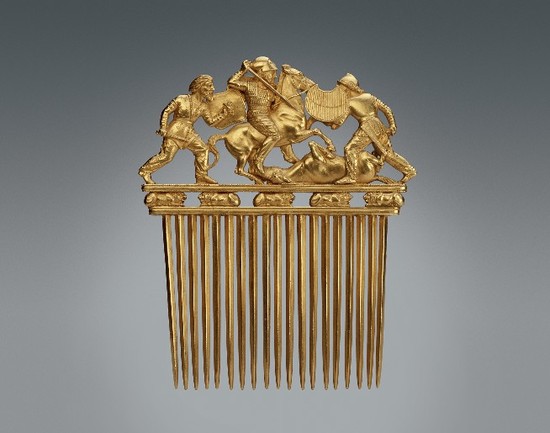 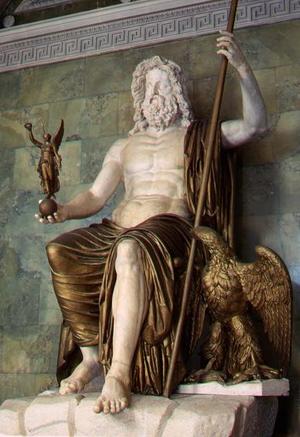 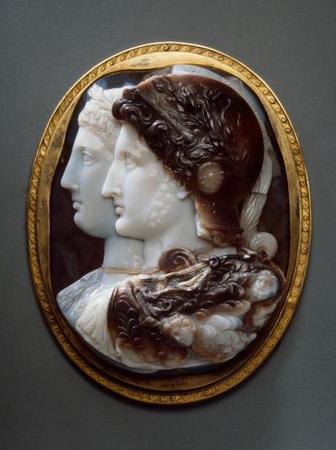 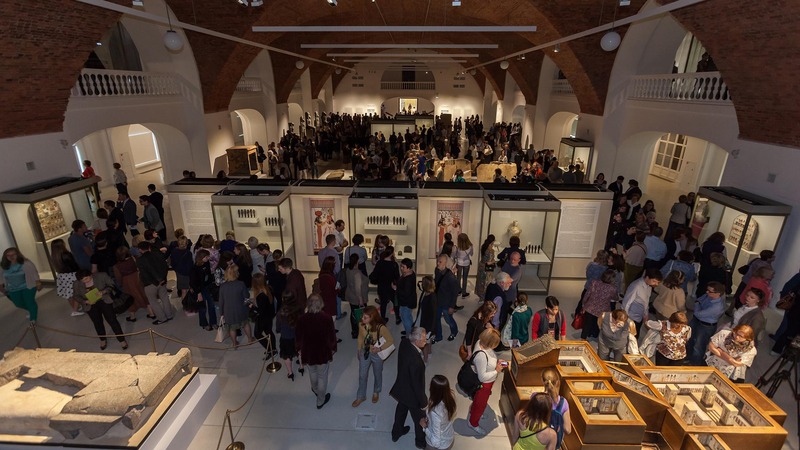 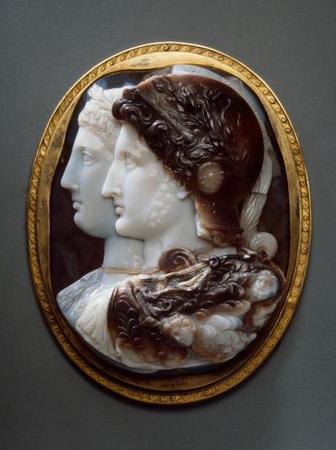 https://www.youtube.com/watch?v=gOpO1a1tORM&feature=emb_rel_endКаменный векhttp://e-expo.hermitage.ru/catalog/?c=nefertari-i-dolina-tsarits-iz&info&l=ru&p=l%3Dru%26p%3Dl%253Dru%2526p%253Dl%253Dru%2526p%253Dl%253Dru%2526p%253Dl%253Dru%2526s%253Ddate%2526sort-order%253Ddesc%2526s%253Ddate%2526sort-order%253Ddesc%2526s%253Ddate%2526sort-order%253Ddesc%2526s%253Ddate%2526sort-order%253Ddesc%26s%3Ddate%26sort-order%3DdescДревний Египет. Новое царство. Гробница Нефертари из Туринского музея (привозная выставка)http://e-expo.hermitage.ru/catalog/?c=greben-iz-kurgana-soloha&info&l=ru&p=l%3Dru%26s%3Ddate%26sort-order%3DdescГребень скифскийhttp://e-expo.hermitage.ru/catalog/?c=iskusstvo-antichnoi-gliptiki&info&l=ru&p=l%3Dru%26p%3Dl%253Dru%2526s%253Ddate%2526sort-order%253Ddesc%26s%3Ddate%26sort-order%3DdescКамеи (Античная глиптика)http://e-expo.hermitage.ru/catalog/?c=pelika-s-lastochkoi-rasskazivaet&info&l=ru&p=l%3Dru%26p%3Dl%253Dru%2526p%253Dl%253Dru%2526s%253Ddate%2526sort-order%253Ddesc%2526s%253Ddate%2526sort-order%253Ddesc%26s%3Ddate%26sort-order%3DdescПелика с ласточкойhttp://e-expo.hermitage.ru/catalog/?c=rimskii-portret-rasskazivaet&info&l=ru&p=l%3Dru%26p%3Dl%253Dru%2526p%253Dl%253Dru%2526s%253Ddate%2526sort-order%253Ddesc%2526s%253Ddate%2526sort-order%253Ddesc%26s%3Ddate%26sort-order%3DdescСкульптурный римский портрет периода Империиhttp://e-expo.hermitage.ru/catalog/?c=statuya-yupitera-rasskazivaet&info&l=ru&p=l%3Dru%26p%3Dl%253Dru%2526p%253Dl%253Dru%2526p%253Dl%253Dru%2526s%253Ddate%2526sort-order%253Ddesc%2526s%253Ddate%2526sort-order%253Ddesc%2526s%253Ddate%2526sort-order%253Ddesc%26s%3Ddate%26sort-order%3DdescСтатуя ЮпитераКоллекция Государственного Эрмитажа одна из самых крупных художественных коллекций мира, Эрмитаж входит десятку крупнейших музеев.В основе его лежит богатейшая коллекция художественных произведений российской императрицы Екатерины II, которую в последующие столетия увеличивали и обогащали российские императоры. В 1852 году Эрмитаж открыл двери для посетителей, будучи на тот момент Императорским. Но датой основания музея считается 1764 г., ведь именно тогда императрица приобрела большую коллекцию западноевропейской живописи. Сегодня музей обладает более чем тремя миллионами произведений искусства и памятников мировой культуры.Сегодня хочется представить интересные сюжеты, связанные с этой уникальной коллекцией, демонстрирующие великолепные произведения искусства, выстроенные в хронологической последовательности, которая раскрывает культуру древнейших людей каменного века и древних цивилизаций Средиземноморья: Восточно-европейский неолит(7-4 тыс. летие до н.э.), Древний Египет периода Нового царства (16- 11 вв. до н.э.), Древняя Греция периода классики IV века до н.э.), Древний Рим периода Империи (I-V вв ), Скифы (V-IV вв до н.э.)